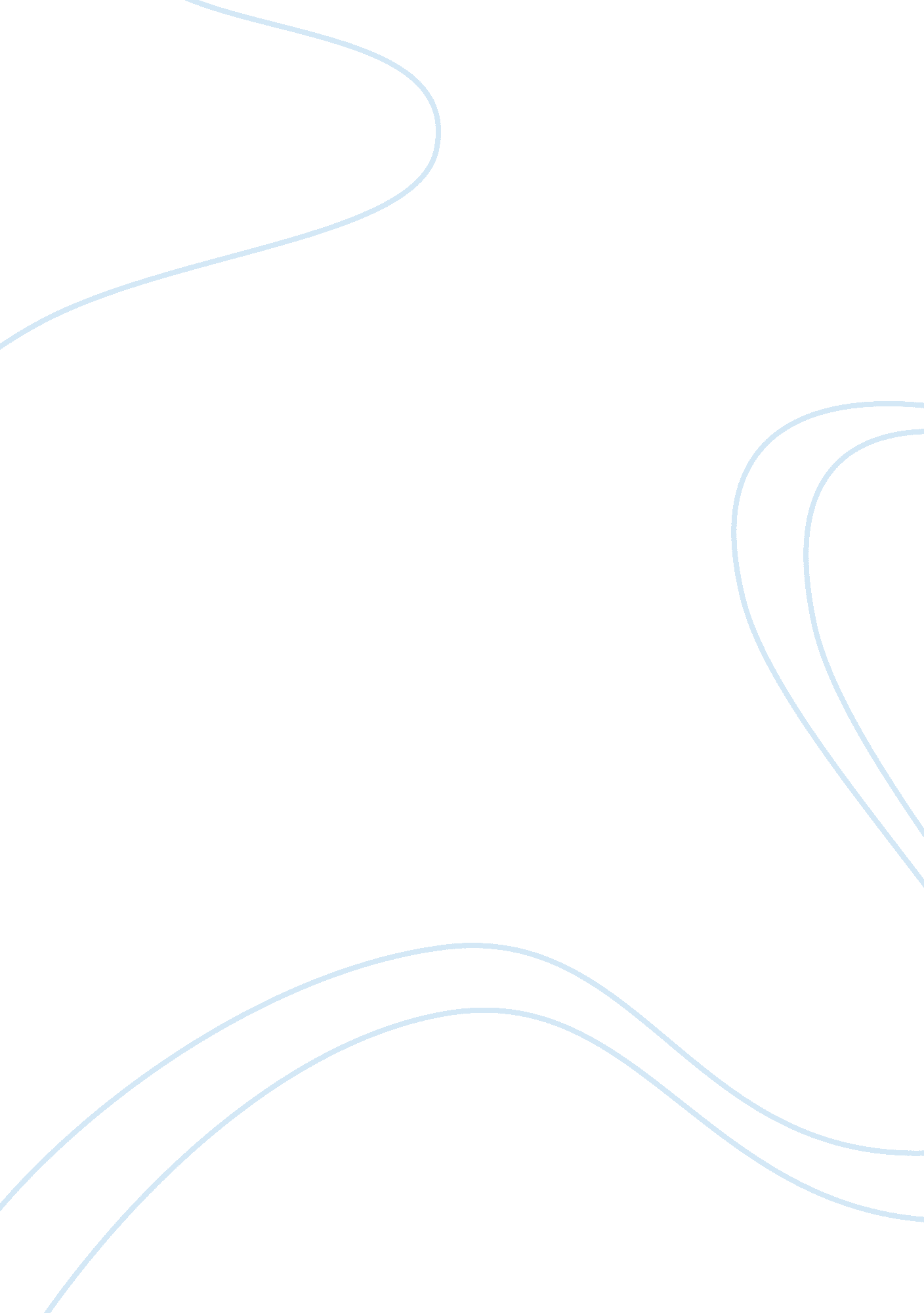 Does modern technology make life more convenient, or was life better when technol...Technology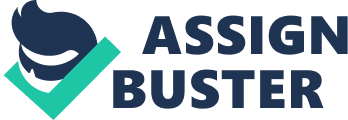 As a matter of fact, nowadays, technologyplays an important role in people's life, to the extent they cannot imagine their lives without role of technology, simply, because they live in the speed time. I mention bellow how technology makes life more convenient. First and foremost, today's generation is not like the old generation. For instance, in the past people did face many difficulties when they perform their duties, especially when they clean their clothes, whereas, today everybody cleans her or his clothes by washing-machine which makes their life more comfortable. moreover, it protects their hands from chemical elements which are in the soap of washing clothes, so, washing-machine is so important and required. Secondly, students are the most people who need technology in their life, especially the Internet, today’s students are more open for the world rather than before, for instance, in the past students just used the books to do their search because their subjects were easy, simple and short, whereas, nowadays students are more development, advance, and independence. Therefore, they need something which helps them to perform their search such as Computers with the Internet because their searches are wide and include anyюж information which cannot find them easily from books, thus, they use the internet to find this information. In this way, they overcome the difficulties which students faced them before. In conclusion, I believethat technology makes ourmodern lifemore convenient, although, there are advantages and disadvantages of the effect of the technology on ourselves but the advantages are more than disadvantages, especially, when we back to home in the summer, we need something cold to during from the refrigerator or cold weather from the AC. there is no argument the life before was simple and quiet but there were difficulties in performing the duties. 